Publicado en Madrid el 29/10/2019 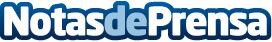 Felix Petersen asume el liderazgo de CIRC Iberia El principal responsable de CIRC en Portugal pasa a ocupar también el cargo en EspañaDatos de contacto:Alejandro Urrestarazu636566095Nota de prensa publicada en: https://www.notasdeprensa.es/felix-petersen-asume-el-liderazgo-de-circ Categorias: Nacional Motociclismo Emprendedores Nombramientos Recursos humanos Innovación Tecnológica http://www.notasdeprensa.es